Vagabundos Del Mar
Boat and Travel Club
190 Main Street Rio Vista, CA 94571
800-474-2252 info@vagabundos.com
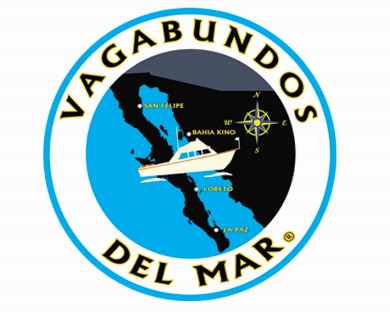 
Activity ProposalCoordinators 	 Telephone____________________________________ 
Activity Name _____________________________________________________________________________Location ________________________________________________Date ______________________________No. Participants Expected 	 Fee (if any) $		 Fee Purpose						Coordinator’s ExpensesFuel @ $100/day, Use of own vehicle or boat $25/day, Accommodation $25/day, Meals $25/dayFuel and Vehicle Allowance _______________________________________________	Amount $		Accommodations & Meals ________________________________________________ 	Amount $		Miscellaneous __________________________________________________________	Amount $__________Telephone $	 Faxes $		 Postage $		 Copies $			Amount $		
				                               Total $		Activity Expenses   (If we have prepaid)No. days	$	 Lodging – No. nights	 $			Amount $		

Tours and Activities ______________________________________________________	Amount $		Meals __________________________________________________________________Amount $		Other (specify) __________________________________________________________	Amount $		

                                                                                                                                                Total $		Any Requests Unique to This Activity					Grand Total $		
Signed ___________________________________________ Date of Submission 					Approved _______________________________________________Date 						Approved 				   Date 						10/10/22